索取号：                           密级：                 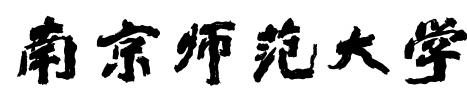 硕 士 学 位 论 文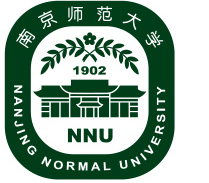 划分网络空间国家疆域问题研究学位论文独创性声明本人郑重声明：所提交的学位论文是本人在导师指导下进行的研究工作和取得的研究成果。本论文中除引文外，所有实验、数据和有关材料均是真实的。本论文中除引文和致谢的内容外，不包含其他人或其它机构已经发表或撰写过的研究成果。其他同志对本研究所做的贡献均已在论文中作了声明并表示了谢意。学位论文作者签名：                          日      期：学位论文使用授权声明研究生在校攻读学位期间论文工作的知识产权单位属南京师范大学。学校有权保存本学位论文的电子和纸质文档，可以借阅或上网公布本学位论文的部分或全部内容，可以采用影印、复印等手段保存、汇编本学位论文。学校可以向国家有关机关或机构送交论文的电子和纸质文档，允许论文被查阅和借阅。（保密论文在解密后遵守此规定）保密论文注释：本学位论文属于保密论文，保密期限为   年。学位论文作者签名：              指导教师签名：  日           期：                          日        期：  摘  要当今世界，互联网信息技术日新月异，促进了生产力的革新发展，创造出了人类生活的新场域——网络空间。网络空间不仅是经济发展的新动力、文化传播的新途径，更是国家治理的新疆域。但网络空间在给人类发展带来新机遇的同时，也带来了网络恐怖主义、网络犯罪和网络战争等治理失序问题，维护网络空间安全和有序发展成为各国的当务之急。而由美国主导的以网络空间自由说为理论支撑的“多利益攸关方”治理模式并未能切实破解网络空间的治理困境，反而导致国家间“数字鸿沟”的不断扩大，加剧了网络空间国家利益的博弈。现行治理模式的失效使人们开始反思网络空间作为人类活动空间虽有其特殊性，但也应该适用国家主权原则，以激活国家行为体的治理效能，建立公正、透明、平等、有效的国际治理体系。……关键词：网络空间；网络主权；互联网治理；疆域划分；网络疆域AbstractToday, the rapid advancement of information technology has brought about new ways of social production, created new space for people’s life——Cyberspace. Cyberspace is not only a new driving force of economic development and a new way of cultural transmission, but also a new horizon of state governance. However, while cyberspace brings new opportunities for human development, it also brings problems of disorder of governance such as cyberterrorism, cybercrime and cyberwar. It is urgent for all countries to maintain the security and orderly development of cyberspace. However, the "multi-stakeholder" governance model led by the United States, supported by the theory of cyberspace freedom, has not effectively solved the governance dilemma of cyberspace. In the contrary, it has led to the continuous expansion of the "digital divide" between countries and intensified the game of national interests in cyberspace. The failure of the current governance model makes people begin to reflect on the particularity of cyberspace as a space for human activities, but they should also try to use the principle of national sovereignty, activate the governance effectiveness of national actors, and establish a fair, transparent, equal and effective manifestation of international governance. …………	Key words: Cyberspace； Cyberspace Sovereignty； Internet Global Governance；Division of Territory；Network Boundaries目  录摘 要	IAbstract	II目 录	1导 言	3第一章  网络空间国家疆域划分的理论阐释	11一、基本概念解析	11（一）XXXXX	11（二）XXXXX	14      ········二、网络空间国家属性的争论	15（一）xxxxxxxx	15（二）xxxxxxxx	16······三、国家疆域的历史形态变迁	18（一）xxxxxxxxx	18（二）xxxxxxxxx	20  ······第二章  治理困境：划分网络空间国家疆域的缘起	23一、网络空间治理困境的表现	23    ··················第三章 划分网络空间国家疆域：破解治理困境的新路径	43··················第四章  借鉴与创新：划分网络空间国家疆域的基本构想	53······结  语	69参考文献	70后  记	80在读期间相关成果发表情况	81导  言一、选题的缘由和意义在平时的学习中，我有幸参与了导师的国家社科基金重点项目“政治安全视域下的网络边疆治理研究”，在导师的指导下关注到网络空间治理问题，通过查阅资料、阅读文献之后，网络空间治理的有效方式成为我学习的兴趣点，这也是我选择这个论文题目的重要原因之一。由于网络空间是一个复杂的动态虚拟空间，瞬息万变，研究所要涉及的学科众多，既是一个技术问题，也是一个理论问题，这导致目前学界对于其定义和性质存在较大的争议。网络空间究竟是什么？有哪些必不可少的构成要素和特点？网络空间究竟是人类自由活动的公共领域还是受到国家主权管理的国家疆域？网络空间经由技术管理的阶段发展到目前由美国主导的“多利益攸关方”治理阶段，发展动力是什么？有何治理经验？又存在什么治理难题？是否存在一个更为公平、有效的治理方式？如果存在，则该方式的合理性、正当性和有效性是什么？又该如何论证和推行？国家主权理论是否在网络时代过时了？网络空间能否划分国家疆域？网络空间的国家疆域又有什么新的特征？划分网络空间的国家疆域存在什么现实阻力？又该如何化解？…………二、国内外研究现状述评（一）国内研究现状述评1994年4月20日，我国互联网与世界相连接，现今，我国已经发展成为网民规模全球第一的互联网大国。受到互联网发展现实和国外学界研究的刺激，我国网络空间政治学的研究虽起步较晚，但成果颇丰。……（二）国外研究现状述评国外学界关于网络空间治理的研究主要包含论证网络空间是自由之地、“全球公域”和网络空间存在国家的“高边疆”、利益边疆，并基于此主张网络空间治理应是去政府管理的自治治理、“多利益攸关方”的治理模式和多元治理等。1996年约翰·佩里·巴洛发表了举世瞩目的《网络空间独立宣言》，将网络空间视为一个独立于国家之外的新空间，……三、研究内容……四、研究方法……五、本文的创新之处与不足……第一章  网络空间国家疆域划分的理论阐释网络空间是全球瞩目的人类发展新场域，而现行网络空间治理模式的低效导致网络空间失序事件频发，探求有效的网络空间治理模式成为当务之急。自互联网诞生之初，国家就是网络空间活动的中心主体，联接着社会组织和独立个体共同治理网络空间，但国与国之间存在网络资源分配和网络治理能力的现实差距。同时，网络空间也存在网络霸权主义和殖民主义，这阻碍了公正、公平、有效的网络空间治理机制的建立，助长了网络失序混乱问题的蔓延。借鉴现实世界发展的经验，在网络空间这一看似无边无界的虚拟世界引入国家疆域划分这一概念方法，有助于破解困扰各国的网络治理困境，促使网络空间有节、有界、有序发展。一、基本概念解析网络空间是互联网兴起后的一个新概念，受到不同行业和专业的定义，因此存在着概念认定的争论和差异。本文在研究中倾向于将网络空间认定为诞生于信息技术革命，以计算机、信息系统和传输工具为基础，以数据为资源，渗透着各种行为体间的相互关系并不断演进和拓展的虚拟空间，它与现实世界的政治、经济、文化、军事和社会关联并相互作用。“由国家占据或控制的地理范围，便是国家的疆域。”而随着人类活动范围的不断扩大，国家疆域已不能简单的等同于一国的领土、领海和领空，而是超出地理范围，与国家主权概念的发展相结合，成为国家发展的一种利益范围。网络时代赋予了国家疆域新的概念内涵。（一）网络空间“开放、共享、自由的网络空间是地球村每个村民的新家园，带来了蓬勃发展的互联网经济和丰富多样的网络文化，但网络空间究竟是什么却一直未能达成共识，致使研究中还存在因为定义不清而引发的争论，因此，对于网络空间的研究首先要厘清其概念定义和构成要素。 ……（二）国家疆域…………二、网络空间国家属性的争论…………第二章  治理困境：划分网络空间国家疆域的缘起…………第三章  划分网络空间国家疆域：破解治理困境的新路径…………结束语……参考文献一、中文著作类[1]蔡翠红：《网络时代的政治发展研究》，北京：时事出版社2015年版。[2]程琥：《全球化与国家主权——比较分析》，北京：清华大学出版社2003年版。[3]陈晓桦，武传坤主编：《网络安全技术：网络空间健康发展的保障》，北京：人民邮电出版社2017年版。……二、中文论文类[1]常凌翀：《文化产业的概念与分类》，载《新闻爱好者》，2013年第12期。[2]陈晋：《弘扬党史文化的几个着力点》，载《中共党史研究》，2012 年第 10 期。[3]陈海军：《弘扬新四军“铁军精神”，加快推进书香盐城建设》，载《文教资料》，2014年第8期。……三、外文类……后记…………在读期间相关成果发表情况1.《社会政治情绪排解与政府治理能力提升》，载《广州大学学报》2014年第9期，独著。2.《政治吸纳与转型期中国的政治稳定》，载《广西社会科学》2014年第6期，第一作者。……研 究 生：XXX指导教师：XXX培养单位：公共管理学院一级学科：XXX学科方向：XXX完成时间：X年X月X日答辩时间：X年X月X日硕士学位论文公共管理ⅹⅹ(专业方向)南京师范大学